Side 919V  Handicap  Administration List boligventelister Side 919V  Handicap  Administration List boligventelister Side 919V  Handicap  Administration List boligventelister Naviger frem til side 919ALT + Q 919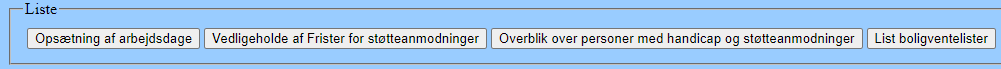 List boligventelisterKlik på Knappen ”List Boligventelister”Side 919V åbnes.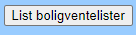 List boligventelister Side 919VSiden åbnes med en række søgefelter.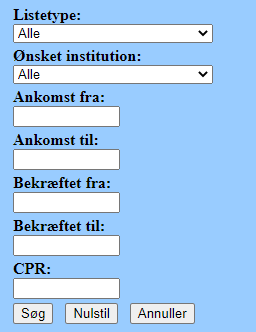 Udfyld søgefelterneVælg en ListetypeVælg en institutionUdfyld Ankomst fra/Ankomst tilUdfyld Bekræftet fra/Bekræftet tilUdfyld CPRIkke alle felter behøver at blive udfyldt. Hvis ingen felter udfyldes, søges der på alle boligventelister. SøgKlik på knappen søg for at igangsætte søgningen.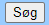 Søgeresultatlisten Søgningen finder en liste over de personer der er registreret på en boligventeliste.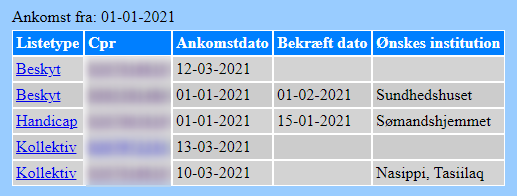 Nulstil søgningenFor at nulstille en søgning inden en ny kan foretages klik på knappen Nulstil. Derved blankes søgefelterne.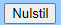 Søgeresultatlisten Ved klik på det understregede i kolonnen ”Listetype” åbnes side 920V på den person der er registreret i kolonnen CPR.Ved klik på det understregede CPR-nummer i kolonnen CPR åbnes side 920A på personens personoplysninger side 920A.Version 1Dato: 24.03.2021/MIL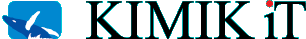 